Regents Q’s REVIEW-5In the late 1400s and early 1500s, what was a major reason for the European voyages of exploration?(1) introduction of Enlightenment ideas (2) desire to control Constantinople(3) rapid industrialization(4) need for alternate trade routesWhich idea is most closely associated with the economic concept of mercantilism?(1) Colonies exist to provide raw materials and markets for a colonial power.(2) Wealth and power are based on land exchanged between nobles.(3) Goods and services are traded without government interference.(4) Property is owned collectively and administered by the state.The encomienda system in colonial Latin America led to the(1) use of forced labor(2) establishment of trade unions(3) increase in landownership by Native Americans(4) weakening of the power of peninsulares The use of the terms Encounter and Columbian exchange represents attempts to describe the(1) nature of cultural interactions(2) establishment of land grants(3) results of scientific innovations(4) origins of divine right theoryThe Middle Passage is best defined as(1) a route through the Swiss Alps(2) a narrow body of water connecting two larger bodies of water(3) the forced journey of enslaved Africans to the Americas(4) the expulsion of Muslims from Spain  “. . . (It) brought the potato, the pineapple, the turkey, dahlias, sunflowers, magnolias, maize, chillies and chocolate across the Atlantic. On the other hand, tens of millions died in the pandemics of the 16th century, victims of smallpox, measles and the other diseases brought by Europeans (and don’t forget that the African slave trade was begun by the Europeans, to replace the work force they had decimated).”. . .— Michael Wood, BBC History (adapted)Which historical development is being described in this quotation?(1) establishment of the line of Demarcation(2) creation of the Hanseatic League(3) Columbian exchange(4) Glorious RevolutionThe journeys of Vasco da Gama, Bartholomeu Dias, and Christopher Columbus became possible in the late 1400s because of the(1) support of exploration by the English government(2) trade connections established by Ibn Battuta(3) effects of the Atlantic slave trade(4) development of new navigational instruments and technologyBase your answers to questions 8 and 9 on the passage below and on your knowledge of social studies.... In addition, after the last battle they were afraid of the horses and guns, of our swords and crossbows and our good fighting. Above all was the great mercy of God, Who gave us the strength to keep on....Bernal Díaz del Castillo, The Bernal Díaz Chronicles, Doubleday & CompanyIn this passage about a conflict in Mexico, whose perspective is being expressed?(1) Aztec warrior(2) Spanish conquistador (3) Portuguese explorer (4) Inca emperorAccording to this author, which factors were influencing the outcome of the conflict?(1) efficiency and education (2) climate and disease(3) tribute and tradition(4) technology and fearBase your answer to question 10 on the chart below and on your knowledge of social studies.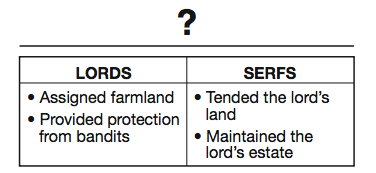 What is the best title for this chart?(1) Role of the Church(2) Feudal Obligations(3) Knights’ Code of Chivalry(4) Rules for Guild MembershipAn economic reason for the institution of serfdom was to maintain(1) an educated citizenry(2) a stable workforce(3) overseas trade(4) religious uniformityWhat is a primary characteristic of a feudal society?(1) a representative government (2) economic equality for all (3) protection of individual rights (4) an exchange of land for servicesIn western Europe, feudalism developed after the(1) Roman Empire collapsed (2) Renaissance began (3) city of Constantinople fell (4) Mongols invadedWhich heading best fits the partial outline below?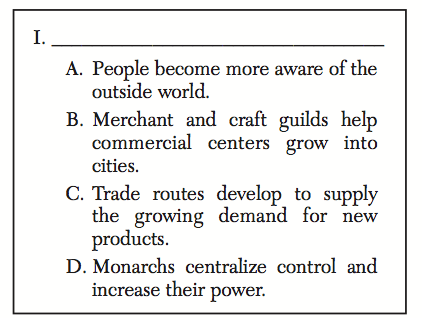 (1) Seljuk Turks Dominate Europe (2) Democracy Ends in Eastern Europe (3) Feudalism Declines in Western Europe (4) Religion Becomes Powerful Force in EuropeBase your answers to questions 15 on the artwork below and on your knowledge of social studies.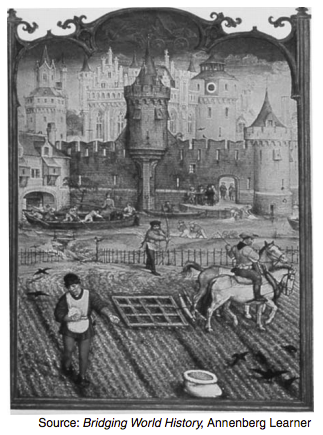 Which economic system is most closely associated with the activities shown in this artwork?(1) manorialism (2) capitalism (3) communism (4) socialism